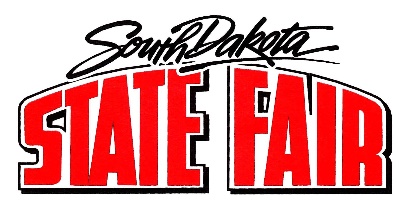 Call to Order and Roll Call: Chairman Faron Wahl called the meeting to order. The roll call was called, and a quorum was present. Members present: Faron Wahl, Dusty Anderson, Denise Muntefering, Amanda Stade, Scott Cordts, Sherman Gose, Loren Noess, and via conference call Jo Beal, Justin Bell, and Erin Yost.Staff members present: Peggy Besch, Candi Briley, Julie Kropuenske, Jeanette Linke, Linda Traver, and Paula Mom.Guest: Doug Bruckner.Approve Agenda: Motion to approve with the agenda was made by Noess, seconded by Muntefering; motion carried by roll call vote.Approval of August 24, 2021 Minutes: Motion to approve was made by Noess, seconded by Gose; motion carried by roll call vote.Public Comment Period: There were no public comments.DEX Update: Besch explained the DEX continues to be a work in progress. General information includes:150,000 sq. ft. main building36ft sidewalls and 50ft centerCurrently 950 drops each with a double circuit for a total of 1,900 circuit 20AMP1700+ stallsShow rings are 50x100Infrastructure for 13 large industrial fans (in the future)5,000 seatingRodeo arenas are acceptable size as requested by National AssociationIn addition, Anderson met with a small group of beef producers to review information on the DEX to date. They had a lot of suggestions and concerns which will be passed on to the Office of State Engineer and contractors.Master Plan: The Master Plan is complete. This information will be considered during the strategic planning process. Strategic Plan: A facilitator, Maximizing Excellence, has been secured. The strategic planning process will take eight weeks to complete. Working on securing a date for a day-long retreat. The goal is to be complete by early January.  2021 South Dakota State FairMeasurable Outcomes:Nearly 2,000 campers597 spaces rented to 305 different vendorsMore than 1,800 exhibitors entering more than 9,500 exhibits in open class livestock and non-livestock competitions5,470 education entries on display in the Arts & Education BuildingMore than 8,200 4-H display exhibits, livestock exhibits, and youth in action entries360 FFA exhibitors showcased just over 975 entries400 students and teachers took part in the SD’s Largest ClassroomMore than 181,450 in attendanceGross sales over $2.5 millionWrap-up Notes, Comments, Observations: Besch compiled recap notes, observations and suggestions from building superintendents, staff, and commissioners for future consideration. 2022 State FairSeptember 1-5, 2022Entertainment Agency: Romeo Entertainment has been awarded the agreement to serve as the State Fair entertainment agency/talent buyer.Open Class Beef and Sheep Show: It has been suggested Open Class Beef Show remain the same in 2022 as it did in 2021, with some work to be done to ensure 4-H cattle don’t arrive until Thursday morning. A task force will be established to work through the logistics on the Open Class Sheep Show.Admission Fees: Besch will start the Administrative Rule process to raise admission fees to $10 for adults and $5 for youth. Non-Fair Time ActivitiesCold Storage: Cold storage began in early October and is getting close to full.Winter Riding and Stalling: Will take place in the Hippodrome and will begin in early November. Williams & Ree: Show scheduled for New Year’s Eve, December 31, at Nordby Exhibit Hall.Commissioner or Manager Reports: Staff gave brief updates on projects they are working on. Adjourned.